OFICIO DE DESIGNACIÓN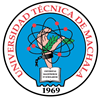  UNIVERSIDAD TÉCNICA DE MACHALAD.L. No. 69-04 DE 14 DE ABRIL DE 1969 PROVINCIA DE EL ORO – REPUBLICA DEL ECUADORU N I D A D   D E   ………………………………………CARRERA………………………………“Calidad, pertinencia y calidez”Machala,  _______________de 20___Ingeniero,ABC, Mg. Sc..Docente de la Carrera de………De mi consideración:Tengo a bien comunicar que de conformidad al Distributivo Académico período_____________ y en cumplimiento a las disposiciones de la Constitución de la República, la Ley Orgánica de Educación Superior, Reglamento de Régimen Académico y el respectivo Reglamento General para la Ejecución de Pasantías y Prácticas Preprofesionales de la Universidad Técnica de Machala, usted ha sido designado para que cumpla las labores de docente tutor de pasantías y prácticas cuyas responsabilidades constan en el Artículo 9.En este sentido, solicito comedidamente efectúe el asesoramiento, seguimiento y evaluación de conformidad a los instrumentos dispuestos para el efecto.Seguro de su colaboración, antelo mi agradecimiento sincero.Atentamente,Ing.XYZ, Mg. Sc..Coordinador(a) de la Carrera de………